CMS Choose-A-Thon!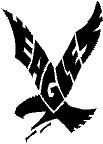 The Chimacum Middle School is holding a Choose-A-Thon fundraiser to support our school’s outdoor activities on Friday, March 9th.  Students are being asked to:Choose an activity they will do to raise money: Throw Football Through Target; Shoot Soccer Goals; Free Throws; Walk/Run/Jog;  Read a Book;  Volleyball Serves;  Hula-Hoop; Jump Rope, Knitting.Between now and March 9th ask family and friends to support the fundraiser by pledging either a small amount per goal/basket/lap/page read, etc. or by donating a flat amount.  Students have received pledge sheets for recording this information.On March 9th students who have gotten pledges will participate in their chosen activity.  They will keep track of how many laps they walk, free throws they make, etc.After March 9th students will notify their pledge donors, show the donors the signed pledge sheets, collect money, and turn in the money to the Trish or Amy in the office.We will provide supervised areas for reading/study hall for those students who prefer not to participate. This is a fun way for students to help raise money for outdoor education. This is involving the whole middle school and whichever class raises the most money will get a reward.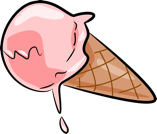 6th grade families please contact any of the three 6th grade teachers (al_gonzalez@csd49.org, joni_langston@csd49.org, shawn_meacham@csd49.org, if you have any questions!7th grade families contact: gretchen_berg@csd49.org if you have any questions!8th grade families contact, john_morton@csd49.org with any questions!PLEDGE SHEETCHIMACUM MIDDLE SCHOOL OUTDOOR EDUCATION FUNDRAISERSPRING CHOOSE-A-THONStudent name _________________________		Choose-A-Thon activity__________________Chimacum Middle School is hosting a Choose-A-Thon to raise funds to support our outdoor education program – Cispus, Longboats, and Odyssey.  Although students pay a portion of the cost of the program, increased fuel costs and associated expenses exceed the amount paid by students.  In order to ensure this program continues for future students we are raising money to pay off our debt.  My goal is to raise $_______.  Could you help by pledging money as I attempt to ___________________________________ in 20 minutes.Throw a Football Through a Target	      Shoot Soccer Goal     Free Throws	     Walk/Run/Jog	Read a Book	      Volleyball Serves	       Hula-Hoop	                Jump Rope         KnittingName of donorAddressPhoneAmount pledged
per __________MoneyCollected